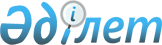 "Қылмыстық қудалау органдарының жұмысы туралы № 1-Е есептің нысанын және оны құрастыру жөніндегі нұсқаулықты бекіту туралы" Қазақстан Республикасы Бас Прокурорының 2014 жылғы 1 қазандағы № 102 бұйрығына өзгерістер енгізу туралыҚазақстан Республикасы Бас Прокурорының 2024 жылғы 1 ақпандағы № 14 бұйрығы. Қазақстан Республикасының Әділет министрлігінде 2024 жылғы 8 ақпанда № 33978 болып тіркелді
      БҰЙЫРАМЫН:
      1. "Қылмыстық қудалау органдарының жұмысы туралы № 1-Е есептің нысанын және оны құрастыру жөніндегі нұсқаулықты бекіту туралы" Қазақстан Республикасы Бас Прокурорының 2014 жылғы 1 қазандағы № 102 бұйрығына (Нормативтік құқықтық актілерді мемлекеттік тіркеу тізілімінде № 9852 болып тіркелген) мынадай өзгерістер енгізілсін:
      көрсетілген бұйрықпен бекітілген "Қылмыстық қудалау органдарының жұмысы туралы" № 1-Е есептің нысанында:
      "Қылмыстық қудалау органдарының негізгі көрсеткіштері" №1 кестесі осы бұйрықтын қосымшасына сәйкес жаңа редакцияда мазмұндалсын;
      көрсетілген бұйрықпен бекітілген "Қылмыстық қудалау органдарының жұмысы туралы" № 1-Е есепті қалыптастыру бойынша нұсқаулықта:
      15-2-тармақ мынадай редакцияда жазылсын:
      "15-2. 132-жолда ҚР ҚПК-нің 200-бабының тәртібінде мемлекеттік органдарға, ұйымдарға немесе онда басқарушылық функцияларды орындайтын адамдарға енгізілген ұсынулар, оларды қарау нәтижелері бойынша, оның ішінде мерзімі бұзылғандары бойынша бөлініп, тәртіптік және әкімшілік жауаптылыққа тартылған адамдардың саны бойынша көрсетіледі (133-137-жолдар).".
      2. Қазақстан Республикасы Бас прокуратурасының Құқықтық статистика және арнайы есепке алу жөніндегі комитеті (бұдан әрі – Комитет):
      1) осы бұйрықты Қазақстан Республикасы Әділет министрлігінде мемлекеттік тіркеуді;
      2) осы бұйрықты Қазақстан Республикасы Бас прокуратурасының ресми интернет-ресурсына орналастыруды;
      3) осы бұйрықты құқықтық статистика және арнайы есепке алудың субъектілеріне, Комитеттің аумақтық және оларға теңестірілген органдарына орындау үшін жіберуді қамтамасыз етсін.
      3. Осы бұйрықтың орындалуын бақылау Комитет төрағасына жүктелсін.
      4. Осы бұйрық алғашқы ресми жарияланған күнінен кейін күнтізбелік он күн өткен соң қолданысқа енгізіледі.
      Нысан
      Қылмыстық қудалау органдарының жұмысы туралы есеп
      № 1-кесте "Қылмыстық қудалау органдарының негізгі көрсеткіштері" 
					© 2012. Қазақстан Республикасы Әділет министрлігінің «Қазақстан Республикасының Заңнама және құқықтық ақпарат институты» ШЖҚ РМК
				
      Қазақстан Республикасы Бас Прокуроры 

Б. Асылов
 Қазақстан Республикасы
Бас Прокуроры
2024 жылғы 1 ақпандағы 
№ 14 бұйрығына 
қосымшаҚазақстан Республикасы
Бас Прокурорының
2014 жылғы 1 қазандағы
№ 102 бұйрығына
1-қосымша
Атауы
Атауы
Атауы
жалпы
жалпы
тергеу
тергеу
анықтау
анықтау
Атауы
Атауы
Атауы
Жол коды
Есепті кезең бойынша
Ағымдағы ай бойынша
Есепті кезең бойынша
Ағымдағы ай бойынша
Есепті кезең бойынша
Ағымдағы ай бойынша
баған коды
баған коды
баған коды
1
2
3
4
5
6
Есепті кезеңнің басында іс жүргізуде болған істердің қалдығы
Есепті кезеңнің басында іс жүргізуде болған істердің қалдығы
Есепті кезеңнің басында іс жүргізуде болған істердің қалдығы
1
Іс жүргізуге қабылданды
Іс жүргізуге қабылданды
Іс жүргізуге қабылданды
2
2-жолдан
Органның өзі сотқа дейінгі тергеп-тексеруді бастады
Органның өзі сотқа дейінгі тергеп-тексеруді бастады
3
2-жолдан
басқа органдардан тергеулігі бойынша келіп түскендер
басқа органдардан тергеулігі бойынша келіп түскендер
4
2-жолдан
Прокурор қосымша тергеп-тексеруге қайтарған соң іс жүргізуге қабылданды
Прокурор қосымша тергеп-тексеруге қайтарған соң іс жүргізуге қабылданды
5
2-жолдан
Прокурор тоқтату туралы қаулыны бекітуден бас тартқаннан кейін іс жүргізуге қабылданды
Прокурор тоқтату туралы қаулыны бекітуден бас тартқаннан кейін іс жүргізуге қабылданды
6
2-жолдан
алдын ала тергеуді немесе анықтауды жүргізу үшін қылмыстық қудалау органдарына сот қайтарған бұйрықтық іс жүргізу бойынша қылмыстық істер
алдын ала тергеуді немесе анықтауды жүргізу үшін қылмыстық қудалау органдарына сот қайтарған бұйрықтық іс жүргізу бойынша қылмыстық істер
7
2-жолдан
оның ішінде онша ауыр емес қылмыстар бойынша
оның ішінде онша ауыр емес қылмыстар бойынша
8
2-жолдан
прокурор бұйрықтық іс жүргізуді қолдану туралы қаулыны бекітуден бас тартқаннан кейін қабылданған қылмыстық істер
прокурор бұйрықтық іс жүргізуді қолдану туралы қаулыны бекітуден бас тартқаннан кейін қабылданған қылмыстық істер
9
2-жолдан
сот қайтарған хаттамалық нысандағы қылмыстық істер
сот қайтарған хаттамалық нысандағы қылмыстық істер
10
2-жолдан
прокурор хаттамалық нысанды қолдану туралы қаулыны бекітуден бас тартқаннан кейін қабылданған қылмыстық істер
прокурор хаттамалық нысанды қолдану туралы қаулыны бекітуден бас тартқаннан кейін қабылданған қылмыстық істер
11
2-жолдан
тергеуді және анықтауды жүргізу үшін қылмыстық қудалау органына қайтарылған жеделдетілген іс жүргізу бойынша қылмыстық істер
тергеуді және анықтауды жүргізу үшін қылмыстық қудалау органына қайтарылған жеделдетілген іс жүргізу бойынша қылмыстық істер
12
2-жолдан
оның ішінде
сот
13
2-жолдан
оның ішінде
прокурор
14
2-жолдан
іс жүргізуі қайта басталған
іс жүргізуі қайта басталған
15
2-жолдан
оның ішінде
бұрын тоқтатылған
16
2-жолдан
оның ішінде
бұрын тергеп-тексеру мерзімдері үзілген істер бойынша
17
Есепті кезеңде іс жүргізуде болған қылмыстық істердің барлығы
Есепті кезеңде іс жүргізуде болған қылмыстық істердің барлығы
Есепті кезеңде іс жүргізуде болған қылмыстық істердің барлығы
18
Электрондық форматта тағайындалған
Электрондық форматта тағайындалған
Электрондық форматта тағайындалған
19
Электрондық форматтан қағаз жүзіне ауыстырылған
Электрондық форматтан қағаз жүзіне ауыстырылған
Электрондық форматтан қағаз жүзіне ауыстырылған
20
Есепті кезеңде аяқталған қылмыстық істердің барлығы (негізгі істер)
Есепті кезеңде аяқталған қылмыстық істердің барлығы (негізгі істер)
Есепті кезеңде аяқталған қылмыстық істердің барлығы (негізгі істер)
21
оның ішінде
электрондық форматтағы
22
негізгілерге қосылған аяқталған қылмыстық істердің саны
негізгілерге қосылған аяқталған қылмыстық істердің саны
негізгілерге қосылған аяқталған қылмыстық істердің саны
23
оның ішінде
электрондық форматтағы
24
21-жолдан
Айыптау актісін немесе айыптау хаттамасын бекіту үшін прокурорға жіберілді
Айыптау актісін немесе айыптау хаттамасын бекіту үшін прокурорға жіберілді
25
21-жолдан
сондай-ақ негізгілерге қосылған
сондай-ақ негізгілерге қосылған
26
21-жолдан
Сотқа дейінгі тергеп-тексерудің аяқталғаны туралы есеп жасау және айыптау актісін шығару үшін қылмыстық істі прокурорға жіберу
Сотқа дейінгі тергеп-тексерудің аяқталғаны туралы есеп жасау және айыптау актісін шығару үшін қылмыстық істі прокурорға жіберу
27
21-жолдан
сондай-ақ негізгілерге қосылған
сондай-ақ негізгілерге қосылған
28
21-жолдан
Прокурор медициналық сипаттағы мәжбүрлеу шараларын қабылдау үшін жіберген
Прокурор медициналық сипаттағы мәжбүрлеу шараларын қабылдау үшін жіберген
29
21-жолдан
сондай-ақ негізгілерге қосылған
сондай-ақ негізгілерге қосылған
30
21-жолдан
Сотқа дейінгі жеделдетілген тергеп-тексеру хаттамсы нысанында аяқталған
Сотқа дейінгі жеделдетілген тергеп-тексеру хаттамсы нысанында аяқталған
31
21-жолдан
сондай-ақ негізгілерге қосылған
сондай-ақ негізгілерге қосылған
32
21-жолдан
кінәні мойындау туралы процестік келісімді жасасу тәртібінде аяқталған
кінәні мойындау туралы процестік келісімді жасасу тәртібінде аяқталған
33
21-жолдан
сондай-ақ негізгілерге қосылған
сондай-ақ негізгілерге қосылған
34
21-жолдан
оның ішінде 33-жолдан
кінәні мойындау және заңсыз иемденілген активтерді қайтару туралы мәміле нысанында
35
21-жолдан
Хаттамалық нысанды бекіту үшін прокурорға жіберілді
Хаттамалық нысанды бекіту үшін прокурорға жіберілді
36
21-жолдан
сондай-ақ негізгілерге қосылған
сондай-ақ негізгілерге қосылған
37
21-жолдан
36-жолдан
прокурормен бекітілген
38
21-жолдан
36-жолдан
прокурор хаттамалық нысанды бекітуден бас тартты
39
21-жолдан
Бұйрықтық іс жүргізуді бекіту үшін прокурорға жіберілді
Бұйрықтық іс жүргізуді бекіту үшін прокурорға жіберілді
40
21-жолдан
сондай-ақ негізгілерге қосылған
сондай-ақ негізгілерге қосылған
41
21-жолдан
40-жолдан
прокурормен бекітілді
42
21-жолдан
40-жолдан
бұйрықтық іс жүргізуді қолданудан прокурор бас тартты
43
21-жолдан
Қылмыстық істі тоқтату туралы шешімді бекіту үшін прокурорға жіберілді
Қылмыстық істі тоқтату туралы шешімді бекіту үшін прокурорға жіберілді
44
21-жолдан
сондай-ақ негізгілерге қосылған
сондай-ақ негізгілерге қосылған
45
21-жолдан
44-жолдан
прокурормен бекітілді
46
21-жолдан
44-жолдан
прокурормен бас тартылды
47
21-жолдан
оның ішінде ақтайтын негіздер бойынша
оның ішінде ақтайтын негіздер бойынша
48
21-жолдан
сондай-ақ негізгілерге қосылған
сондай-ақ негізгілерге қосылған
49
21-жолдан
48-жолдан
прокурормен бекітілді
50
21-жолдан
48-жолдан
прокурормен бас тартылды
51
21-жолдан
ынтымақтастық туралы процестік келісім нәтижесінде алынған мәліметтерді қолданумен аяқталған
ынтымақтастық туралы процестік келісім нәтижесінде алынған мәліметтерді қолданумен аяқталған
52
21-жолдан
Қазақстан Республикасы Қылмыстық-процестік кодексінің (бұдан әрі – ҚР ҚПК) 45-бабы 7-бөлігінің 1)-тармағы, 2)-тармағы бойынша бұрын үзілген құқық бұзушылықтар санынан тергеп-тексерумен аяқталды
Қазақстан Республикасы Қылмыстық-процестік кодексінің (бұдан әрі – ҚР ҚПК) 45-бабы 7-бөлігінің 1)-тармағы, 2)-тармағы бойынша бұрын үзілген құқық бұзушылықтар санынан тергеп-тексерумен аяқталды
53
21-жолдан
оның ішінде
алдыңғы жылдардың (тоқтатылғандар)
54
Іс тергеулігі бойынша жіберілді
Іс тергеулігі бойынша жіберілді
Іс тергеулігі бойынша жіберілді
55
сондай-ақ негізгілерге қосылған
сондай-ақ негізгілерге қосылған
сондай-ақ негізгілерге қосылған
56
Сотқа дейінгі тергеп-тексеру мерзімдері үзілген қылмыстық істер
Сотқа дейінгі тергеп-тексеру мерзімдері үзілген қылмыстық істер
Сотқа дейінгі тергеп-тексеру мерзімдері үзілген қылмыстық істер
57
сондай-ақ негізгілерге қосылған
сондай-ақ негізгілерге қосылған
сондай-ақ негізгілерге қосылған
58
57-жолдан
57-жолдан
прокурормен келісілді
59
57-жолдан
57-жолдан
келісуден бас тартылды
60
анықтау органының бастығы бұйрықтық іс жүргізуді қолдану туралы қаулыны келісуден бас тартты
анықтау органының бастығы бұйрықтық іс жүргізуді қолдану туралы қаулыны келісуден бас тартты
анықтау органының бастығы бұйрықтық іс жүргізуді қолдану туралы қаулыны келісуден бас тартты
61
оның ішінде
ауыр емес қылмыстар бойынша
62
айыптау органының бастығы айыптау хаттамасын келісуден бас тартты
айыптау органының бастығы айыптау хаттамасын келісуден бас тартты
айыптау органының бастығы айыптау хаттамасын келісуден бас тартты
63
қылмыстық істерді прокурор сотқа жіберді
қылмыстық істерді прокурор сотқа жіберді
қылмыстық істерді прокурор сотқа жіберді
64
оның ішінде
оның ішінде
электрондық форматтағы
65
сондай-ақ негізгілерге қосылған (64-жолдан)
сондай-ақ негізгілерге қосылған (64-жолдан)
сондай-ақ негізгілерге қосылған (64-жолдан)
66
64-жолдан
64-жолдан
олардың ішінде бұйрықтық іс жүргізу тәртібіндегі
67
оның ішінде онша ауыр емес қылмыстар бойынша (67-жолдан)
оның ішінде онша ауыр емес қылмыстар бойынша (67-жолдан)
оның ішінде онша ауыр емес қылмыстар бойынша (67-жолдан)
68
есепті мерзімде іс жүргізуде болғандар санынан қосылған қылмыстық істер
есепті мерзімде іс жүргізуде болғандар санынан қосылған қылмыстық істер
есепті мерзімде іс жүргізуде болғандар санынан қосылған қылмыстық істер
69
Есепті кезеңнің соңында аяқталмаған қылмыстық істердің қалдығы
Есепті кезеңнің соңында аяқталмаған қылмыстық істердің қалдығы
Есепті кезеңнің соңында аяқталмаған қылмыстық істердің қалдығы
70
70-жолдан
70-жолдан
оның ішінде адамдар
71
Тергеу әрекеттері туралы сотқа жіберілген өтінішхаттар
Тергеу әрекеттері туралы сотқа жіберілген өтінішхаттар
Тергеу әрекеттері туралы сотқа жіберілген өтінішхаттар
72
оның ішінде
қызметінен уақытша шеттету
қызметінен уақытша шеттету
73
оның ішінде
олардың ішінен
сот санкциялаған
74
оның ішінде
оның ішінде
кәсіпкерлік қызмет саласында
75
оның ішінде
оның ішінде
сот санкциялаған
76
оның ішінде
жақындауға тиым салу
жақындауға тиым салу
77
оның ішінде
олардың ішінен
сот санкциялаған
78
оның ішінде
оның ішінде
кәсіпкерлік қызмет саласында
79
оның ішінде
оның ішінде
сот санкциялаған
80
оның ішінде
мәжбүрлеп куәландыру
мәжбүрлеп куәландыру
81
оның ішінде
олардың ішінен
сот санкциялаған
82
оның ішінде
оның ішінде
кәсіпкерлік қызмет саласында
83
оның ішінде
оның ішінде
сот санкциялаған
84
оның ішінде
мүлікке тиым салу
мүлікке тиым салу
85
оның ішінде
олардың ішінен
сот санкциялаған
86
оның ішінде
оның ішінде
кәсіпкерлік қызмет саласында
87
оның ішінде
оның ішінде
сот санкциялаған
88
оның ішінде
арнайы медициналық мекемеге орналастыру
арнайы медициналық мекемеге орналастыру
89
оның ішінде
олардың ішінен
сот санкциялаған
90
оның ішінде
оның ішінде
кәсіпкерлік қызмет саласында
91
оның ішінде
оның ішінде
сот санкциялаған
92
оның ішінде
мәйітті эксгумациялау
мәйітті эксгумациялау
93
оның ішінде
олардың ішінен
сот санкциялаған
94
оның ішінде
оның ішінде
кәсіпкерлік қызмет саласында
95
оның ішінде
оның ішінде
сот санкциялаған
96
оның ішінде
күдіктіге, айыпталушыға халықаралық іздеу жариялау
күдіктіге, айыпталушыға халықаралық іздеу жариялау
97
оның ішінде
олардың ішінен
сот санкциялаған
98
оның ішінде
оның ішінде
кәсіпкерлік қызмет саласында
99
оның ішінде
оның ішінде
сот санкциялаған
100
оның ішінде
тінту
тінту
101
оның ішінде
олардың ішінен
сот санкциялаған
102
оның ішінде
оның ішінде
кәсіпкерлік қызмет саласында
103
оның ішінде
оның ішінде
сот санкциялаған
104
оның ішінде
алу
алу
105
оның ішінде
олардың ішінен
сот санкциялаған
106
оның ішінде
оның ішінде
кәсіпкерлік қызмет саласында
107
оның ішінде
оның ішінде
сот санкциялаған
108
оның ішінде
жеке тінту
жеке тінту
109
оның ішінде
олардың ішінен
сот санкциялаған
110
оның ішінде
оның ішінде
кәсіпкерлік қызмет саласында
111
оның ішінде
оның ішінде
сот санкциялаған
112
оның ішінде
үлгілерді мәжбүрлеп алу
үлгілерді мәжбүрлеп алу
113
оның ішінде
олардың ішінен
сот санкциялаған
114
оның ішінде
оның ішінде
кәсіпкерлік қызмет саласында
115
оның ішінде
оның ішінде
сот санкциялаған
116
оның ішінде
айғақтарын сақтауға қою
айғақтарын сақтауға қою
117
оның ішінде
олардың ішінен
сот санкциялаған
118
оның ішінде
оның ішінде
кәсіпкерлік қызмет саласында
119
оның ішінде
оның ішінде
сот санкциялаған
120
оның ішінде
тез бұзылатын немесе қылмыстық істі мәні бойынша шешкенге дейін ұзақ сақталуы елеулі материалдық шығындарды қажет ететін заттай дәлелдемелерді өткізу туралы
тез бұзылатын немесе қылмыстық істі мәні бойынша шешкенге дейін ұзақ сақталуы елеулі материалдық шығындарды қажет ететін заттай дәлелдемелерді өткізу туралы
121
оның ішінде
олардың ішінен
сот санкциялаған
122
оның ішінде
оның ішінде
кәсіпкерлік қызмет саласында
123
оның ішінде
оның ішінде
сот санкциялаған
124
оның ішінде
тұрғын үй-жайды мәжбүрлеп тексеру (ҚР ҚПК-нің 220-бабының 14 бөлігі)
тұрғын үй-жайды мәжбүрлеп тексеру (ҚР ҚПК-нің 220-бабының 14 бөлігі)
125
оның ішінде
оның ішінде
оның ішінде кәсіпкерлік қызмет саласында
126
оның ішінде
келу міндеттемесі
келу міндеттемесі
127
оның ішінде
оның ішінде
кәсіпкерлік қызмет саласында
128
оның ішінде
жетек (мәжбүрлеп жеткізу)
жетек (мәжбүрлеп жеткізу)
129
оның ішінде
оның ішінде
кәсіпкерлік қызмет саласында
130
Прокурорға мүлікті тәркілеуді жүргізу туралы қорытынды жіберілді (ҚР ҚПК-нің 668-бабының 5-бөлігі)
Прокурорға мүлікті тәркілеуді жүргізу туралы қорытынды жіберілді (ҚР ҚПК-нің 668-бабының 5-бөлігі)
Прокурорға мүлікті тәркілеуді жүргізу туралы қорытынды жіберілді (ҚР ҚПК-нің 668-бабының 5-бөлігі)
131
ҚР ҚПК-нің 200-бабына сәйкес ұсыныстар енгізілді
ҚР ҚПК-нің 200-бабына сәйкес ұсыныстар енгізілді
ҚР ҚПК-нің 200-бабына сәйкес ұсыныстар енгізілді
132
132-жолдан
кәмелетке толмағандарға қарсы қылмыстар туралы қылмыстық істер бойынша, оның ішінде олардың жыныстық тиіспеушілігіне қарсы
кәмелетке толмағандарға қарсы қылмыстар туралы қылмыстық істер бойынша, оның ішінде олардың жыныстық тиіспеушілігіне қарсы
133
олардың ішінде қаралды
олардың ішінде қаралды
олардың ішінде қаралды
134
оның ішінде мерзімі бұзылған
оның ішінде мерзімі бұзылған
оның ішінде мерзімі бұзылған
135
олардың ішінде
тәртіптік жауапкершілікке тартылғаны
тәртіптік жауапкершілікке тартылғаны
136
олардың ішінде
ӘҚБтК-нің 479-бабы бойынша әкімшілік жауапкершілікке тартылған адамдардың саны
ӘҚБтК-нің 479-бабы бойынша әкімшілік жауапкершілікке тартылған адамдардың саны
137